LEARNING AGREEMENT FOR TRAINEESHIPSThe Trainee1Nationality: Country to which the person belongs administratively and that issues the ID card and/or passport.2Study cycle: 3Field of education:ISCED-F 2013 search tool available at http://ec.europa.eu/education/tools/isced-f_en.htm  For students enrolled at JGU Mainz:  www.eu-servicepoint.de/bewerbung/ The Sending InstitutionThe Receiving Organisation/Enterprise6Contact person: a person who can provide administrative information within the framework of Erasmus+ traineeships.7Mentor: the role of the mentor is to provide support, encouragement and information to the trainee on the life and experience relative to the enterprise (culture of the enterprise, informal codes and conducts, etc.). If suitable, the mentor should be a different person than the supervisor.Section to be completed BEFORE THE MOBILITY

I. TRAINEESHIP PROGRAMME AT THE RECEIVING INSTITUTION (to be filled in by the receiving organisation)II.	RESPONSIBLE PERSONS*Responsible person in the sending institution: this person is responsible for signing the Learning Agreement, amending it if needed and recognising the credits and associated learning outcomes on behalf of the responsible academic body as set out in the Learning Agreement.*Responsible person in the receiving organization (supervisor): this person is responsible for signing the Learning Agreement, amending it if needed, supervising the trainee during the traineeship and signing the Traineeship Certificate.III. COMMITMENT OF THE THREE PARTIESBy signing this document, the trainee, the sending institution and the receiving organisation/ enterprise all confirm that they approve the proposed Learning Agreement and that they will comply with all the arrangements agreed by all parties. The trainee and receiving organisation/enterprise will communicate to the sending institution any problem or changes regarding the traineeship period.The Sending Institution and the trainee should also commit to what is set out in the ERASMUS+ grant agreement. The institution undertakes to respect all the principles of the Erasmus Charter for Higher Education relating to traineeships (or the principles agreed in the partnership agreement for institutions located in Partner Countries).End notes:List of top-level NACE sector codes: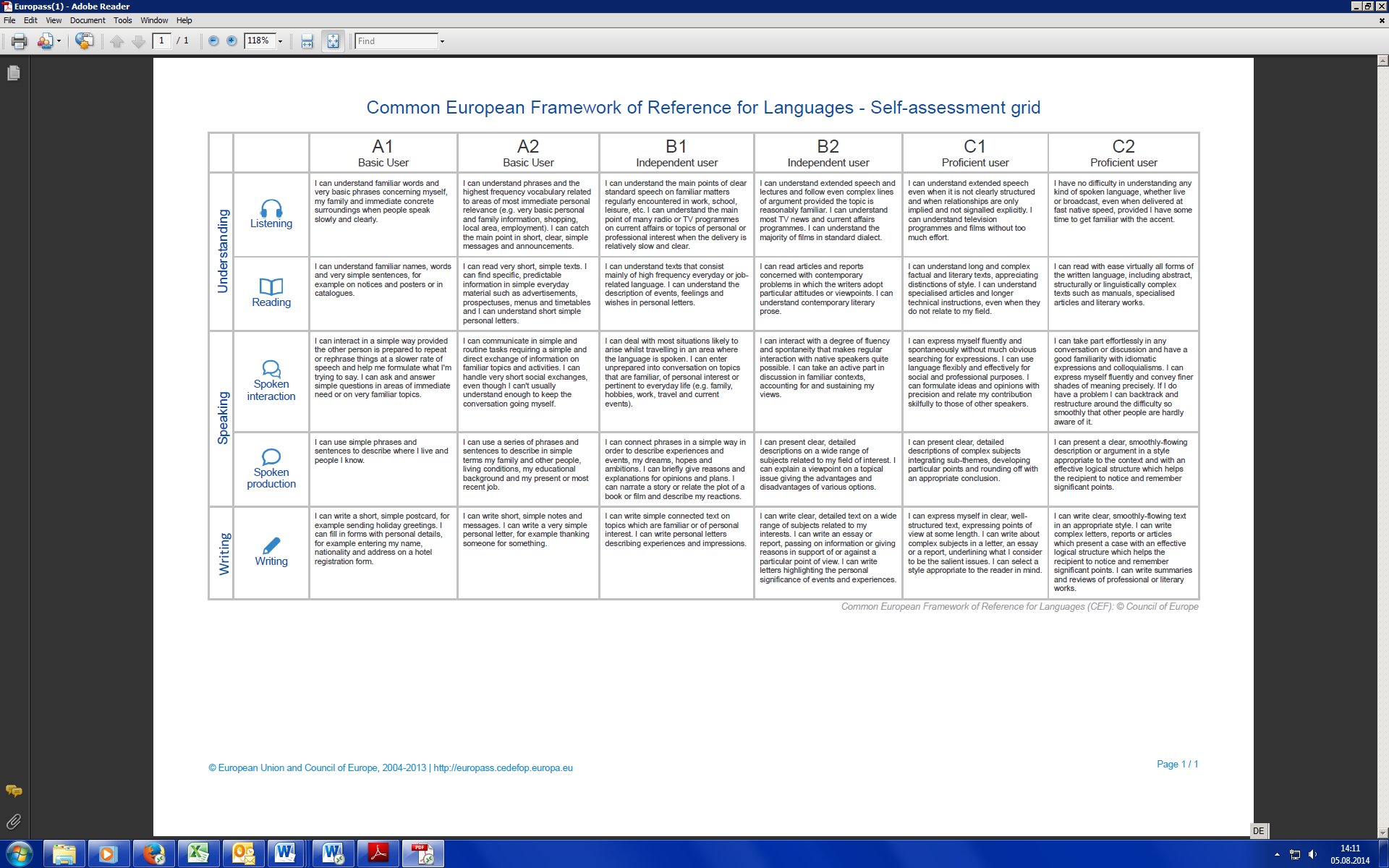 Last name(s)First name(s)Date of birthGender [Male/Female/Undefined]PhoneNationality1E-mailAcademic year20     /20     Study cycle2Field of education3Short cycleEQF level 5Bachelor or equivalent first cycleEQF level 6Master or equivalent second cycleEQF level 7Doctorate or equivalent third cycleRecent graduates, please specify the last study cycleEQF level 8Name of institutionErasmus code4  (if applicable)Faculty / DepartmentStreet addressPostcode, CityCountryGermanyCountry codeDEName of Faculty Coordinator5PhoneE-mail 4 Erasmus code:  a unique identifier that every higher education institution has been awarded with the Charter for Higher Education(ECHE) receives. It is only applicable to higher education institutions located in Programme Countries.5 The Faculty Coordinator is the responsible person in the sending organisation for signing the Learning Agreement and recognising the credits and associated learning outcomes as set out in the Learning Agreement. 4 Erasmus code:  a unique identifier that every higher education institution has been awarded with the Charter for Higher Education(ECHE) receives. It is only applicable to higher education institutions located in Programme Countries.5 The Faculty Coordinator is the responsible person in the sending organisation for signing the Learning Agreement and recognising the credits and associated learning outcomes as set out in the Learning Agreement. 4 Erasmus code:  a unique identifier that every higher education institution has been awarded with the Charter for Higher Education(ECHE) receives. It is only applicable to higher education institutions located in Programme Countries.5 The Faculty Coordinator is the responsible person in the sending organisation for signing the Learning Agreement and recognising the credits and associated learning outcomes as set out in the Learning Agreement. 4 Erasmus code:  a unique identifier that every higher education institution has been awarded with the Charter for Higher Education(ECHE) receives. It is only applicable to higher education institutions located in Programme Countries.5 The Faculty Coordinator is the responsible person in the sending organisation for signing the Learning Agreement and recognising the credits and associated learning outcomes as set out in the Learning Agreement.  Name of organisation / 
 enterprise Department (if applicable) Sector / Field of activity
 (see list of sector codes on page 8) Street address Postcode, city Country Website   Size of enterprise   < 250 employees     > 250 employees   < 250 employees     > 250 employees Name of contact person6positionpositione-mail addresse-mail addressphone numberphone number Name of mentor7  (If different from the contact 
person)positionpositione-mail addresse-mail addressphone numberphone numberPlanned period of the mobility [day/month/year]Planned period of the physical mobility:  from        /       /         till         /       /             Please note: The period must be at least 2 months (60 days) for long-term mobility or 5-30 days for a blended mobilityIf applicable, planned period(s) of the virtual mobility:  from        /       /         till         /       /             
Number of working hours per week       
Please note that the internship must be a full-time position (min. 30 hours per week) and working hours may not exceed 40 hours per week.
Traineeship title: ERASMUS+ internshipDetailed programme of the traineeship period:    Traineeship in digital skills8: Yes     No    8 Traineeship in digital skills: any traineeship where trainees receive training and practice in at least one or more of the following activities: digital marketing (e.g. social media management, web analytics); digital graphical, mechanical or architectural design; development of apps, software, scripts, or websites; installation, maintenance and management of IT systems and networks; cybersecurity; data analytics, mining and visualisation; programming and training of robots and artificial intelligence applications. Generic customer support, order fulfilment, data entry or office tasks are not considered in this category.Knowledge, skills and competences to be acquired by the trainee at the end of 
the traineeship (expected learning outcomes):
Monitoring plan (mandatory field, please specify, how the trainee’s work progress is monitored): Evaluation plan (mandatory field, please specify, how the trainee’s work is evaluated):Language competence of the trainee (indicate here the main language of work)The level of language competence* in the language(s) required at the workplace that the trainee already has or agrees to acquire by the start of the mobility period is:Language:       Language Level:  A1      A2      B1      B2      C1     C2    native speaker Language:       Language Level:  A1      A2      B1      B2      C1     C2    native speaker *Please see table on last page “Common European Framework of Reference for Languages”The Receiving Organisation/EnterpriseThe trainee will receive a financial support for his/her traineeship:  Yes    No      If yes, amount in EUR/month:      The trainee will receive a contribution in kind to the trainee for his/her traineeship:  Yes    No      If yes, please specify:        Is the trainee covered by the accident insurance?     Yes    No The accident insurance covers:-     accidents during travels made for work purposes:     Yes    No -     accidents on the way to work and back from work:   Yes    No If not, please specify whether the trainee is covered by an accident insurance provided by the sending institution:  Yes      No  XIs the trainee covered by a liability insurance?     Yes    No If not, please specify whether the trainee is covered by an liability insurance provided by the sending institution:  Yes      No  XThe receiving organisation/enterprise undertakes to ensure that appropriate equipment and support is available to the trainee.
Upon completion of the traineeship, the organisation/enterprise undertakes to issue a Traineeship Certificate within 5 weeks after the end of the traineeship.The Receiving Organisation/EnterpriseThe trainee will receive a financial support for his/her traineeship:  Yes    No      If yes, amount in EUR/month:      The trainee will receive a contribution in kind to the trainee for his/her traineeship:  Yes    No      If yes, please specify:        Is the trainee covered by the accident insurance?     Yes    No The accident insurance covers:-     accidents during travels made for work purposes:     Yes    No -     accidents on the way to work and back from work:   Yes    No If not, please specify whether the trainee is covered by an accident insurance provided by the sending institution:  Yes      No  XIs the trainee covered by a liability insurance?     Yes    No If not, please specify whether the trainee is covered by an liability insurance provided by the sending institution:  Yes      No  XThe receiving organisation/enterprise undertakes to ensure that appropriate equipment and support is available to the trainee.
Upon completion of the traineeship, the organisation/enterprise undertakes to issue a Traineeship Certificate within 5 weeks after the end of the traineeship.The Sending InstitutionThe sending institution undertakes to respect all the principles of the Erasmus Charter for Higher Education relating to traineeships. Please fill in only one of the following parts depending upon whether the traineeship is embedded in the curriculum or is a voluntary traineeship.The traineeship is embedded in the curriculum and upon satisfactory completion of the traineeship, the institution undertakes to:
There should at least be one positive answer.ORThe traineeship is voluntary and, upon satisfactory completion of the traineeship, the institution undertakes to:There should at least be one positive answer.
The Sending InstitutionThe sending institution undertakes to respect all the principles of the Erasmus Charter for Higher Education relating to traineeships. Please fill in only one of the following parts depending upon whether the traineeship is embedded in the curriculum or is a voluntary traineeship.The traineeship is embedded in the curriculum and upon satisfactory completion of the traineeship, the institution undertakes to:
There should at least be one positive answer.ORThe traineeship is voluntary and, upon satisfactory completion of the traineeship, the institution undertakes to:There should at least be one positive answer.
Responsible person* in the sending institution:Name:	       	Function:	       Phone number:         	E-mail:	       Responsible person* in the receiving organisation/enterprise (supervisor):Name:	       	Function:	       Phone number:        	E-mail:	       The traineeTrainee´s signature:Date:       The sending institutionResponsible person´s signature:Date:       The receiving organisation/ enterpriseResponsible person´s signature:Date:       KennzifferBeschreibungAAGRICULTURE, FORESTRY AND FISHINGBMINING AND QUARRYINGCMANUFACTURINGDELECTRICITY, GAS,STEAM AND AIR CONDITIONING SUPPLYEWATER SUPPLY; SEWERAGE,WASTE MANAGEMENT AND REMEDIATION ACTIVITIESFCONSTRUCTIONGWHOLESALE AND RETAIL TRADE; REPAIR OF MOTOR VEHICLES AND MOTORCYCLESHTRANSPORTATION AND STORAGEIACCOMMODATION AND FOOD SERVICE ACTIVITIESJINFORMATION AND COMMUNICATIONKFINANCIAL AND INSURANCE ACTIVITIESLREAL ESTATE ACTIVITIESMPROFESSIONAL, SCIENTIFIC AND TECHNICAL ACTIVITIESNADMINISTRATIVE AND SUPPORT SERVICE ACTIVITIESOPUBLIC ADMINISTRATION AND DEFENCE; COMPULSORY SOCIAL SECURITYPEDUCATIONQHUMAN HEALTH AND SOCIAL WORK ACTIVITIESRARTS, ENTERTAINMENT AND RECREATIONSOTHER SERVICE ACTIVITIESTACTIVITIES OF HOUSEHOLDS AS EMPLOYERS; UNDIFFERENTIATED GOODS/SERVICESUACTIVITIES OF EXTRA TERRITORIAL ORGANISATIONS AND BODIES